Annexe 1 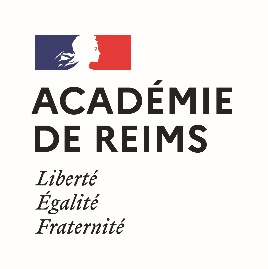 RECAPITULATIF DES PERIODES DE STAGECAP AEPE 33205SANS Expérience professionnelleNom de naissance : ……………………..…….…		Nom marital : ………….…….…………….….…..……..Prénom : …………………………………….….…		Date de naissance : ……….…….………..…..………..A compléter et à renvoyer avec les attestations de stage sans surcharge et sans rature avec le tampon de la structure d’accueil, l’âge des enfants et la signature du responsable de la structure.POUR LE 22 MARS 2024 DERNIER DELAI AURectorat de l’Académie de ReimsDEC21 rue Navier51082 REIMS CEDEXExigence : 14 semaines obligatoires, à raison de 32h00 par semaine, soit un total de 448 heures d’expérience professionnelle, dans deux structures obligatoirement différentes. Un stage auprès des 0 à 3 ans et un stage auprès des 3 à 6 ans dans les trois années qui précèdent la session d’examen. Aucune durée minimum n’est requise.STAGES AUPRES D’ENFANTS DE 0 à 3 ANSSTAGES AUPRES D’ENFANTS DE 3 à 6 ANSType de structure accueillant des enfants de moins de 3 ans Nom et adresse de la structurePériodeCadre réservé au contrôle de conformité Etablissement d’accueil de jeunes enfants (EAJE) Assistant maternel agréé (AMA) Service d’aide à domicile – garde d’enfants de moins de 3 ans (SAD)Du : .…/…./….au : …/…./….Nombre de semaines……………Total en heures……………. OUI NON    MOTIF……..…...…..    ………………....….. Etablissement d’accueil de jeunes enfants (EAJE) Assistant maternel agréé (AMA) Service d’aide à domicile – garde d’enfants de moins de 3 ans (SAD)Du : .…/…./….au : …/…./….Nombre de semaines……………Total en heures……………. OUI NON    MOTIF……….....…..    ……………….....….. Etablissement d’accueil de jeunes enfants (EAJE) Assistant maternel agréé (AMA) Service d’aide à domicile – garde d’enfants de moins de 3 ans (SAD)Du : .…/…./….au : …/…./….Nombre de semaines……………Total en heures……………. OUI NON    MOTIF……….....…..    ………………....…..Type de structure accueillant des enfants de moins de 6 ans Nom et adresse de la structurePériodeCadre réservé au contrôle de conformité Ecole maternelle (EM) Etablissement d’accueil de jeunes enfants (EAJE) Etablissement accueil de jeunes enfants ou accueil collectif de mineurs de moins de 6 ans (ACM)Du : .…/…./….au : …/…./….Nombre de semaines……………Total en heures……………. OUI NON    MOTIF……......……..    ………………...…….. Ecole maternelle (EM) Etablissement d’accueil de jeunes enfants (EAJE) Etablissement accueil de jeunes enfants ou accueil collectif de mineurs de moins de 6 ans (ACM)Du : .…/…./….au : …/…./….Nombre de semaines……………Total en heures……………. OUI NON    MOTIF……......……..    ………………...…….. Ecole maternelle (EM) Etablissement d’accueil de jeunes enfants (EAJE) Etablissement accueil de jeunes enfants ou accueil collectif de mineurs de moins de 6 ans (ACM)Du : .…/…./….au : …/…./….Nombre de semaines……………Total en heures……………. OUI NON    MOTIF……......……..    ………………...……..